Соблюдение ПДД велосипедистами04.08.2021 года в рамках проведения данного мероприятия были выявлены 4 (четыре) административных правонарушения, предусмотренных ст.12.29 ч.2 КРФ об АП, 1 (одно) из которых совершено несовершеннолетним, 2005 года рождения (16 лет).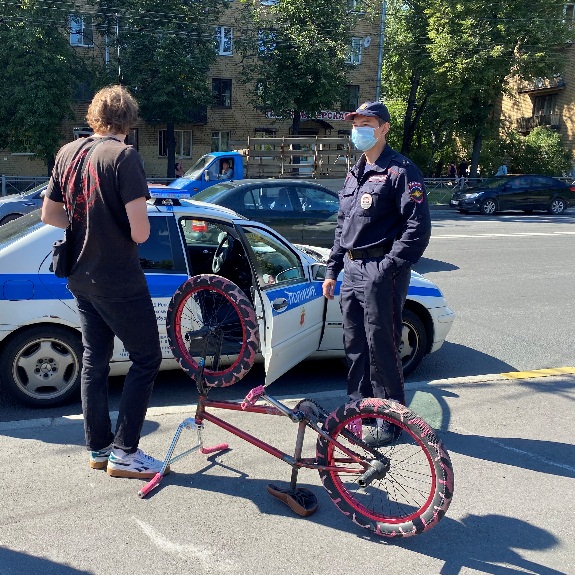 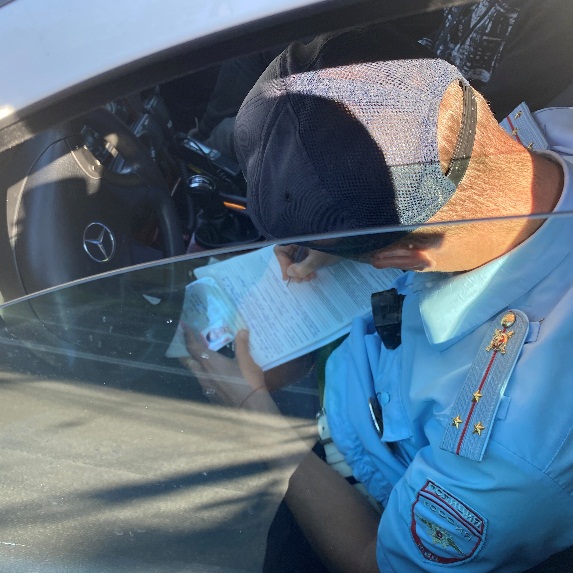 